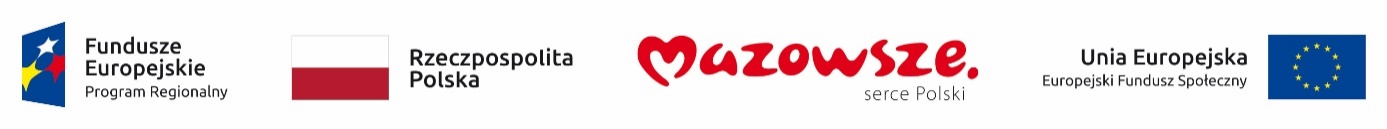 						Załącznik nr 2 do Regulaminu KonkursuOświadczenie uczestnika konkursu o przetwarzaniu danych osobowych i wizerunku(obowiązek informacyjny realizowany w związku z art. 13 i art. 14  Rozporządzenia Parlamentu Europejskiego i Rady (UE) 2016/679 z dnia 27 kwietnia 2016 r. w sprawie ochrony osób fizycznych w związku z przetwarzaniem danych osobowych i w sprawie swobodnego przepływu takich danych oraz uchylenia dyrektywy 95/46/WE)W związku z przystąpieniem do Konkursu Opiekun Stypendysty Roku 2019/2020 w ramach projektu - Mazowiecki program stypendialny dla uczniów szczególnie uzdolnionych - najlepsza inwestycja w człowieka oraz projektu - Mazowsze – stypendia dla uczniów szkół zawodowych, oświadczam, że przyjmuję do wiadomości, iż:Administratorem moich danych osobowych jest:Zarząd Województwa Mazowieckiego dla zbioru Regionalny Program Operacyjny Województwa Mazowieckiego na lata 2014-2020, będący Instytucją Zarządzającą dla Regionalnego Programu Operacyjnego Województwa Mazowieckiego na lata 2014-2020, z siedzibą w Warszawie, przy 
ul. Jagiellońskiej 26, 03-719 Warszawa; Minister właściwy do spraw rozwoju regionalnego dla zbioru Centralny system teleinformatyczny wspierający realizację programów operacyjnych, z siedzibą w Warszawie, przy Pl. Trzech Krzyży 3/5, 00-507 Warszawa.Podstawę prawną przetwarzania moich danych osobowych stanowi art. 6 ust. 1 lit. c rozporządzenia Parlamentu Europejskiego i Rady (UE) 2016/679 z dnia 27 kwietnia 2016 r. w sprawie ochrony osób fizycznych w związku z przetwarzaniem danych osobowych i w sprawie swobodnego przepływu takich danych oraz uchylenia dyrektywy 95/46/WE (ogólne rozporządzenie o ochronie danych osobowych) (Dz. Urz. UE, L 119 
z 4.05.2016 r. str. 1 i Dz. Urz. UE L z 23.05,2018 r. str. 2) zwanego dalej „RODO”, – dane osobowe są niezbędne dla realizacji Regionalnego Programu Operacyjnego Województwa Mazowieckiego na lata 2014-2020 na podstawie: w odniesieniu do zbioru Regionalny Program Operacyjny Województwa Mazowieckiego na lata 2014-2020:rozporządzenia Parlamentu Europejskiego i Rady (UE) Nr 1303/2013 z dnia 17 grudnia 2013 r. ustanawiające wspólne przepisy dotyczące Europejskiego Funduszu Rozwoju Regionalnego, Europejskiego Funduszu Społecznego, Funduszu Spójności, Europejskiego Funduszu Rolnego na rzecz Rozwoju Obszarów Wiejskich oraz Europejskiego Funduszu Morskiego i Rybackiego oraz ustanawiające przepisy ogólne dotyczące Europejskiego Funduszu Rozwoju Regionalnego, Europejskiego Funduszu Społecznego, Funduszu Spójności i Europejskiego Funduszu Morskiego 
i Rybackiego oraz uchylające rozporządzenie Rady (WE) nr 1083/2006;rozporządzenia Parlamentu Europejskiego i Rady (UE) Nr 1304/2013 z dnia 17 grudnia 2013 r. 
w sprawie Europejskiego Funduszu Społecznego i uchylające rozporządzenie Rady (WE) 
nr 1081/2006;ustawy z dnia 11 lipca 2014 r. o zasadach realizacji programów w zakresie polityki spójności finansowanych w perspektywie finansowej 2014–2020 (Dz. U. z 2020 r. poz. 818).w odniesieniu do zbioru Centralny system teleinformatyczny wspierający realizację programów operacyjnych: rozporządzenia Parlamentu Europejskiego i Rady (UE) Nr 1303/2013 z dnia 17 grudnia 2013 r. ustanawiające wspólne przepisy dotyczące Europejskiego Funduszu Rozwoju Regionalnego, Europejskiego Funduszu Społecznego, Funduszu Spójności, Europejskiego Funduszu Rolnego na rzecz Rozwoju Obszarów Wiejskich oraz Europejskiego Funduszu Morskiego i Rybackiego oraz ustanawiające przepisy ogólne dotyczące Europejskiego Funduszu Rozwoju Regionalnego, Europejskiego Funduszu Społecznego, Funduszu Spójności i Europejskiego Funduszu Morskiego 
i Rybackiego oraz uchylające rozporządzenie Rady (WE) nr 1083/2006;rozporządzenia Parlamentu Europejskiego i Rady (UE) Nr 1304/2013 z dnia 17 grudnia 2013 r. 
w sprawie Europejskiego Funduszu Społecznego i uchylające rozporządzenie Rady (WE) 
nr 1081/2006;ustawy z dnia 11 lipca 2014 r. o zasadach realizacji programów w zakresie polityki spójności finansowanych w perspektywie finansowej 2014–2020;rozporządzenia Wykonawczego Komisji (UE) Nr 1011/2014 z dnia 22 września 2014 r. ustanawiające szczegółowe przepisy wykonawcze do rozporządzenia Parlamentu Europejskiego i Rady (UE) 
nr 1303/2013 w odniesieniu do wzorów służących do przekazywania Komisji określonych informacji oraz szczegółowe przepisy dotyczące wymiany informacji między beneficjentami, a instytucjami zarządzającymi, certyfikującymi, audytowymi i pośredniczącymi.Moje dane osobowe będą przetwarzane w szczególności w celu realizacji Konkursu Opiekun Stypendysty Roku 2019/2020, potwierdzenia kwalifikowalności wydatków, udzielenia wsparcia, monitoringu, ewaluacji, kontroli, audytu i sprawozdawczości oraz działań informacyjno-promocyjnych w ramach Regionalnego Programu Operacyjnego Województwa Mazowieckiego na lata 2014-2020 w ramach projektu - Mazowiecki program stypendialny dla uczniów szczególnie uzdolnionych -najlepsza inwestycja w człowieka oraz projektu - Mazowsze – stypendia dla uczniów szkół zawodowych, a także mogą być przetwarzane w celu przeprowadzenia badań oraz przetwarzane i publikowane w celu promocji konkursu lub poruszonej tematyki, o czym decyduje Organizator Konkursu.Moje dane osobowe zostały powierzone do przetwarzania Instytucji Pośredniczącej – Mazowieckiej Jednostce Wdrażania Programów Unijnych ul. Jagiellońska 74, 03-301 Warszawa, Beneficjentowi realizującemu Konkurs  - Województwu Mazowieckiemu poprzez Departament Edukacji Publicznej i Sportu Urzędu Marszałkowskiego Województwa Mazowieckiego w Warszawie ul. B. Brechta 3, 03-472 Warszawa oraz podmiotom, które na zlecenie Beneficjenta uczestniczą w realizacji Projektów – Mazowieckiemu Samorządowemu Centrum Doskonalenia Nauczycieli ul. Świętojerska 9, 00-236 Warszawa, Ośrodkowi Edukacji Informatycznej 
i Zastosowań Komputerów w Warszawie ul. Raszyńska 8/10, 02-026 Warszawa. Moje dane osobowe mogą zostać przekazane podmiotom realizującym badania ewaluacyjne na zlecenie Instytucji Zarządzającej, Instytucji Pośredniczącej lub Beneficjenta.  Moje dane osobowe mogą zostać również powierzone specjalistycznym firmom, realizującym na zlecenie Instytucji Zarządzającej, Instytucji Pośredniczącej oraz Beneficjenta kontrole i audyt w ramach Regionalnego Programu Operacyjnego Województwa Mazowieckiego na lata 2014-2020.Podanie danych osobowych jest wymogiem koniecznym do udziału w Konkursie Opiekun Stypendysty Roku 2019/2020. Odmowa ich podania skutkuje pozostawieniem formularza konkursowego bez rozpoznania.Moje dane osobowe w tym wizerunek będą przechowywane do czasu rozliczenia Regionalnego Programu Operacyjnego Województwa Mazowieckiego na lata 2014-2020 oraz zakończenia archiwizowania dokumentacji.Moje dane osobowe nie będą przetwarzane w sposób zautomatyzowany, w celu podjęcia decyzji w sprawie indywidualnej.Mogę skontaktować się z Inspektorem Ochrony Danych wysyłając wiadomość na adres poczty elektronicznej: iod@mazovia.pl.Mam prawo do wniesienia skargi do organu nadzorczego, którym jest Prezes Urzędu Ochrony Danych Osobowych.Mam prawo dostępu do treści swoich danych osobowych, ich sprostowania, ograniczenia przetwarzania, usunięcia.        ...............................................			            …………………………………………………        miejscowość i data                                                           podpis nauczyciela – opiekuna stypendystyOświadczenie w konkursie „Opiekun Stypendysty Roku 2019/2020”Wyrażam zgodę na utrwalenie, wykorzystanie i rozpowszechnianie mojego wizerunku, zgodnie z art. 81 ust. 1 ustawy z dnia 4 lutego 1994 r. o prawie autorskim i prawach pokrewnych (Dz.U z 2019 r poz. 1231 z późn. zm.), a także udostępnianie moich danych osobowych w celach promocyjnych i informowania o Konkursie.Zgoda na rozpowszechnianie mojego wizerunku i danych osobowych dotyczy fotografii i nagrań audiowizualnych (w tym filmowych) utrwalonych w ramach realizacji Projektów Mazowiecki program stypendialny dla uczniów szczególnie uzdolnionych- najlepsza inwestycja w człowieka i Mazowsze- stypendia dla uczniów szkół zawodowych oraz uroczystej gali dla laureatów konkursu (jeśli zostanie zorganizowana). Rozpowszechnianie nastąpi w formie udostępnienia na: stronie internetowej projektu Mazowiecki program stypendialny dla uczniów szczególnie uzdolnionych- najlepsza inwestycja w człowieka https://stypendia.oeiizk.waw.pl/, stronie internetowej projektu Mazowsze- stypendia dla uczniów szkół zawodowych https://stypendiazawodowe.oeiizk.waw.pl/, stronie internetowej Mazowieckiego Samorządowego Centrum Doskonalenia Nauczycieli www.mscdn.pl., stronie internetowej Mazowieckiej Jednostki Wdrażania Programów Unijnych www.mazowia.eu, oraz na stronie internetowej Samorządu Województwa Mazowieckiego www.mazovia.pl w prasie i w programach informacyjnych o konkursie.Oświadczam, że uzyskałem zgodę wszystkich osób, których wizerunek jest zawarty w przekazanych materiałach, na jego nieodpłatne wykorzystanie i rozpowszechnianie przez Organizatora Konkursu, Mazowieckie Samorządowe Centrum Doskonalenia Nauczycieli i Ośrodek Edukacji Informatycznej 
i Zastosowań Komputerów w całości i fragmentach oraz posiadam zgodę właściwych osób na prezentację wszystkich nadesłanych materiałów na stronie internetowej Urzędu Marszałkowskiego Województwa Mazowieckiego, a także na stronach wskazanych w § 1 ust. 6 Regulaminu Konkursu oraz na ich publikację 
w materiałach dotyczących realizacji Projektów- zgodnie z ustawą o prawach autorskich i prawach pokrewnych (Dz. U. z 2019 r. poz 1231 z późn. zm)................................................			            …………………………………………………miejscowość i data                                                                   podpis nauczyciela – opiekuna stypendysty